NOTICE AND CERTIFICATION TO HOLD VIDEO/TELECONFERECE MEETING RIVER PARISHES CONVENTION, TOURIST & VISITORS COMMISSIONThe River Parishes Convention, Tourist & Visitors Commission has scheduled a Board meeting for July 30, 2020 at 10:00am. Such meeting must occur in order to facilitate the operation and management of the River Parishes Tourist Commission during the COVID-19 Public Health Emergency. The River Parishes Convention, Tourist & Visitors Commission has determined that it is essential for it to meet in order to implement policy.In an effort to reduce and limit the spread of COVID-19 in Louisiana, and to preserve the health and safety of all members of the public, the Governor has declared the COVID-19 Public Health Emergency and has ordered that it is necessary to limit public gatherings in a single place at the same time in an effort to avoid individuals being in close proximity to one another. As a result of the Public Health Emergency and Declarations, the limitations imposed on public gatherings and personal interactions, the Chairman of the River Parishes Convention, Tourist & Visitors Commission hereby certifies that in order to protect the lives, property, health, safety, and welfare of the citizens of the River Parishes, the staff and employees of the River Parishes Tourist Commission and its Board Members, it is necessary to conduct the River Parishes Convention, Tourist & Visitors Commission Board meeting on July 30, 2020 by tele/videoconference in order to assure the presence of a quorum of the board members and to timely address all items on its agenda. Therefore, in accord with Section 4 of Governor’s Proclamation Number 30 JBE 2020: Additional Measures for COVID-19 Public Health Emergency, the River Parishes Convention, Tourist & Visitors Commission will hold its July 30, 2020 Board meeting by tele/videoconference. AFFIRMED AND APPROVED THIS 24th DAY OF JULY, 2020. 
_______________________________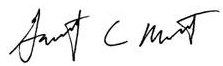 GARRETT MONTI, CHAIRMAN